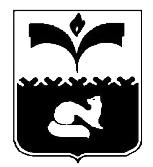 ДУМА ГОРОДА ПОКАЧИХанты-Мансийского автономного округа – ЮгрыРЕШЕНИЕот  18.12.2014                                                                                         № 112О местных нормативах градостроительногопроектирования города Покачи 	Рассмотрев проект решения «О местных нормативах градостроительного проектирования города Покачи», в соответствии с частью 1 статьи 29.4 Градостроительного кодекса Российской Федерации, руководствуясь пунктом 1 части 2 статьи 52 Регламента Думы города Покачи, утвержденного решением Думы города Покачи от 22.10.2010 № 84, Дума городаРЕШИЛА:	1. Принять проект решения «О местных нормативах градостроительного проектирования города Покачи» в первом чтении.	2. Создать рабочую группу для обсуждения и доработки Нормативов градостроительного проектирования города Покачи в составе согласно приложению к настоящему решению.	3. Рабочей группе внести в Думу города предложения по доработке проекта решения до 09.02.2015. 	4. Деятельность рабочей группы прекращается после утверждения нормативов градостроительного проектирования. Председатель Думы города Покачи                                                                     Н. В. Борисова                                                                                                             Приложение к решению Думы города Покачи                                                                                           от   18.12.2014   №  112 Состав рабочей группыпо обсуждению и доработке нормативах градостроительногопроектирования города ПокачиРуководитель рабочей группы	Председатель Думы города Покачи                        Н. В. БорисоваЧлены рабочей группы	Депутат Думы города Покачи                                С. А. Шишкин	Депутат Думы города Покачи                                Д. В. Семенихин	Депутат Думы города Покачи                                М. М. Тимергазин	Начальник Управления                                          Е. Н. Мясникова	архитектуры и градостроительства                         (по согласованию)	администрации города ПокачиНачальник Управления                                          А. П. Салькова жилищно-коммунального хозяйства                       (по согласованию)Начальник Управления по вопросам                      В. И. Кривдабезопасности, гражданской обороны                     (по согласованию)и чрезвычайных ситуаций	Представители общественности                           не более 4 человекгорода Покачи                                                      (по решению рабочей группы)Представители предприятий	                      не более 4 человекгорода Покачи                                                      (по решению рабочей группы)(жилищно-коммунальногокомплекса, связи, транспорта идорожного хозяйства)